Дополнительные документы и сведения:Доступ на участок:Доступ на земельный участок свободен. Осмотр земельного участка может осуществляться в любое время, присутствие представителя организатора аукциона не требуется.Обременения земельного участка/ ограничения прав на земельный участок:- прибрежная защитная полоса водного объекта;- водоохранная зона водного объекта.Особые условия:В договор на размещение НТО включить следующие особые условия: нет.Схема границ земельного участкапо адресу: Санкт-Петербург, Полевая Сабировская ул., уч. 11 (северо-западнее д. 50, лит. А)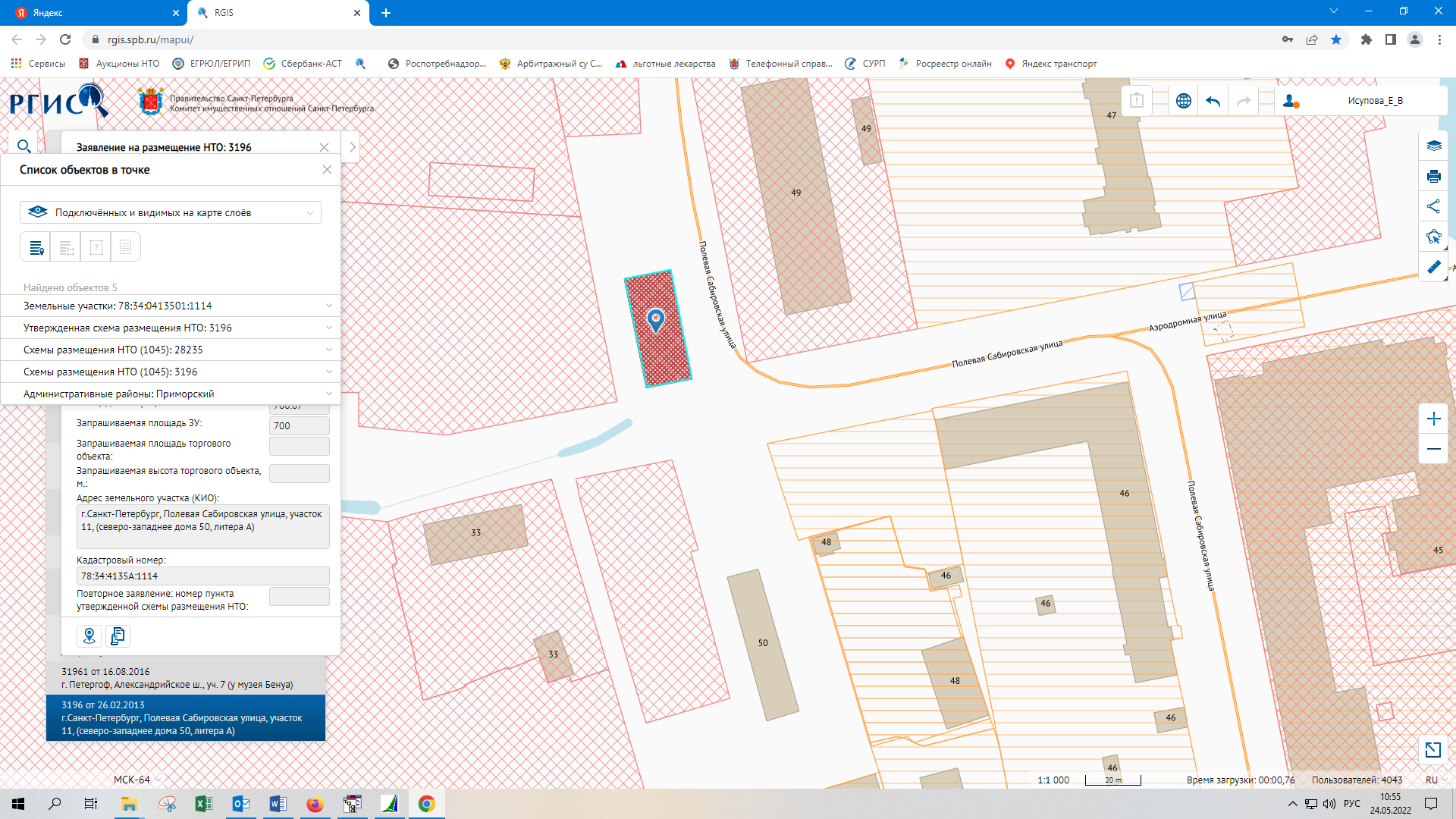 